Jump Rope Workout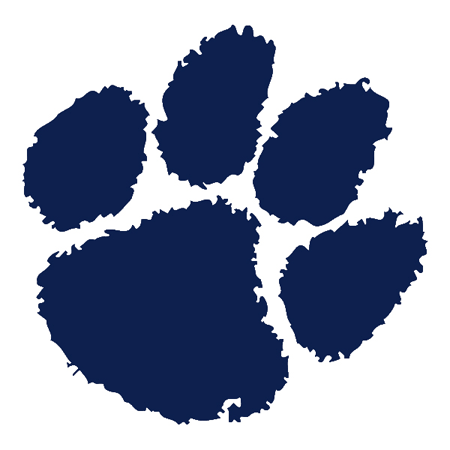 Basic Hop- 30 secondsSingle-Foot Hops - 15 seconds each footSide-to-Side Jumps - 15 secondsAli Shuffle - 15 secondsTwisters - 15 secondsBasic Hop - 30 secondsRest for 1 minute, repeat 3 times for a total of 4 rounds.Single-Foot HopsThis drill requires you to continuously jump over the rope with one foot (you can alternate feet after a certain number of hops). This trains your balance and single-leg explosiveness.Side-to-Side JumpsTo perform this drill, simply skip side to side as you jump rope. This develops lateral quickness needed in sports to juke past defenders.Ali ShuffleStart with one foot forward and the other back. When you jump, quickly switch your foot position, shifting your front foot back and your back foot front. This is a perfect drill for agility and body control while backpedaling, something that's necessary for good defense.TwistersThis involves rotating your lower body so that your hips, knees and toes turn left and right during each jump, while your upper-body orientation remains the same. This drill is for body control and improved speed when changing directions.